        ПРОЕКТ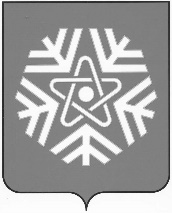 администрация  снежинского  городского  округаПОСТАНОВЛЕНИЕ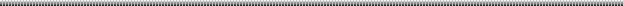 О выявлении правообладателейранее учтенного объектанедвижимостиВ соответствии со статьей 69.1 Федерального закона от 13.07.2015 № 218-ФЗ «О государственной регистрации недвижимости», на основании договора № 3947 о безвозмездной передачи квартир в собственность граждан от 18.02.1993 г., руководствуясь статьями 34, 39 Устава муниципального образования «Город Снежинск»,ПОСТАНОВЛЯЮ:В отношении жилого помещения с кадастровым номером 74:40:0101018:1715, площадью 52,5 кв. м, местоположение: Челябинская обл., г. Снежинск, улица Ломинского, дом 11, квартира 66, в качестве его правообладателей, владеющих данным жилым помещением недвижимости на праве совместной собственности, выявлены:Медведева Галина Александровна, 			 года рождения, паспорт гражданина Российской Федерации серия 		 № 			, выдан 										, СНИЛС				, адрес регистрации по месту жительства: 		 								;Медведев Виктор Андреевич, 			 года рождения, паспорт гражданина Российской Федерации серия 		 № 			, выдан 										, СНИЛС				, адрес регистрации по месту жительства: 											;Толщина Алена Михайловна, 			 года рождения, паспорт гражданина Российской Федерации серия 		 № 			, выдан 										, СНИЛС				, адрес регистрации по месту жительства: 											.Право собственности Медведевой Галины Александровны, Медведева Виктора Андреевича, Толщиной Алены Михайловны на указанный в пункте 1 настоящего постановления объект недвижимости подтверждается договором № 3947 о безвозмездной передачи квартир в собственность граждан от 18.02.1993, зарегистрированным в БТИ 25.02.1993. Отделу жилья и социальных программ администрации города Снежинска направить в орган регистрации прав настоящее постановление, заявление о внесении в Единый государственный реестр недвижимости сведений о правообладателе ранее учтенного объекта недвижимости и иные документы, необходимые для внесения изменений в сведения Единого государственного реестра недвижимости.4. Контроль за выполнением настоящего постановления возложить на заместителя главы городского округа Д.А. Шарыгина.Глава Снежинского городского округа 							                  А.С. Пульников   от№